.RIGHT SAILOR, LEFT SAILOR, KICK-BALL-STEP, ROCKCOASTER STEP, DOROTHY'SBACK ROCK, SIDE ROCK, BACK ROCK, SIDE ROCKAlternate steps:PIVOT, TURN-SHUFFLE, SHUFFLE, ROCKREPEATKeep On Rocking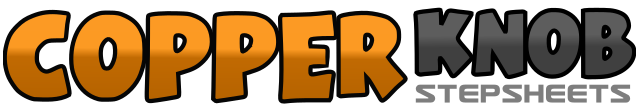 .......Count:32Wall:4Level:Improver.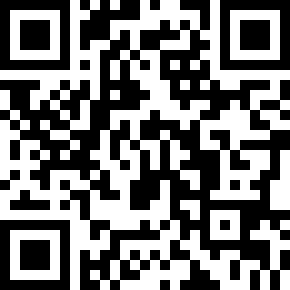 Choreographer:Kelly Hinds (AUS)Kelly Hinds (AUS)Kelly Hinds (AUS)Kelly Hinds (AUS)Kelly Hinds (AUS).Music:UnknownUnknownUnknownUnknownUnknown........1&2Step right behind left, step left to side, replace right to center3&4Step left behind right, step right to side, replace left to center5&6Kick right forward, step right next to left, step left forward7-8Rock forward on right, replace weight to left1&2Step back on right, step left next to right, step right forward3-4Step left forward at 45', lock right behind left&5-6Step left slightly forward, step right forward diagonally, lock left behind right&7-8Step right slightly forward, step left forward diagonally, stomp right next to left1-2Step right to side, step left behind right3-4Turning ¼ right step forward right, stomp left together5-6Turning ½ left step forward left, turning ½ left step back right7-8Turning ½ left step forward left, scuff right forward5-6Turn ¼ left stepping to side on left, step right behind left7-8Turn ¼ left stepping forward on left, scuff right forward1-2Step right forward, pivot ½ left taking weight on left3&4Shuffle forward turning ½ left right-left-right5&6Shuffle forward left-right-left7-8Rock right to side, recover onto left